Stuart Wilson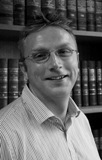 “Stuart Wilson is the Socio-Economic Rights Institute of South Africa’s (SERI) co-founder and executive director. He is a practicing advocate, a member of the Johannesburg Bar, and a door member of the Bridge Group of Advocates. Prior to joining the Bar and SERI, Stuart ran the Litigation Unit at the Centre for Applied Legal Studies (CALS). Stuart has been responsible for litigating many of the leading socio-economic rights cases to come before the courts in recent years. He appears regularly at all levels of the courts system. His practice encompasses constitutional law, administrative law, defamation, property law, labour law and criminal defence work. He has particular expertise in land and housing law. He holds a Master of Arts degree (in Philosophy, Politics and Economics) from the University of Oxford and a Bachelor of Laws degree (with distinction) from the University of the Witwatersrand. He is a part-time lecturer and Visiting Senior Fellow at Wits Law School. Stuart also writes and publishes on constitutional law, property law and the intersection between law and society. He sits on SERI's Board of Directors and on the Human Rights Committee of the General Council of the Bar of South Africa.” (taken from Wilson’s staff page at the SERI website - http://www.seri-sa.org/index.php/component/content/article?id=27 ) His essay, “The Myth of Restorative Justice: Truth, Reconciliation and the Ethics of Amnesty,” is critical reading for our Hearing; a link to an electronic copy can be found at the bottom of Wilson’s staff page (see above).  It also seems that he may be willing to take questions via e-mail: stuart@seri-sa.org WARNING: Do not confuse this Stuart Wilson with other sharing the same name such as the English actor or the American football player.ARTICLES:Wilson, Stuart. “The Myth of Restorative Justice: Truth, Reconciliation and the Ethics of Amnesty.”South African Journal on Human Rights; 17:  (531- 562), 2001. Web. 26 Jan 2016. http://www.columbia.edu/itc/ce/s6403/stuart_wilson.pdfWilson, Stuart.  Planning for Inclusion in South Africa: The State ’s Duty to Prevent Homelessness and the Potential of “Meaningful Engagement” Urban Forum; Jun 7, 2011. N.P. Web. 27 Jan 2016.  http://www.seri-sa.org/images/stories/wilson_uf_article_online.pdfWilson, Stuart.  “Without means, there are no real rights.” Open Democracy. Open Democracy. 23 Sept 2014.  Web. 27 Jan 2016. https://www.opendemocracy.net/openglobalrights/stuart-wilson/without-means-there-are-no-real-rights.Wilson, Stuart. “Taking Liberties: Ivo Vegter on Socio-economic Rights.” Daily Maverick.  iab South Africa. 20 Apr 2012. Web. 27 Jan 2016. http://www.dailymaverick.co.za/opinionista/2012-04-20-taking-liberties-ivo-vegter-on-socio-economic-rights/#.VqkJ3Eb2Q_hBOOKS:Sarkin, Jeremy. Carrots and Sticks: The TRC and the South African Amnesty Process. Antwerp: Intersentia, 2004. Web. 25 Jan. 2016https://books.google.com/books?id=xc_3qbj7lD0C&pg=PA34&dq=stuart+wilson+south+africa&hl=en&sa=X&ved=0ahUKEwj-t8fRgsbKAhUE_mMKHSvbAVMQ6AEIMjAE#v=onepage&q=stuart%20wilson%20south%20africa&f=falseP. 34 quote by Stuart WilsonVIDEO:“INTV 2 STUART WILSON.” YouTube.Socio-Economic Rights Institute of South Africa (SERI); Aug 13, 2015. Web.  27 Jan 2016.  https://www.youtube.com/watch?v=_V1Vau60poU.